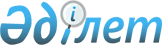 О внесении изменений в решение от 24 декабря 2012 года N 99 "О бюджете города Талдыкорган на 2013-2015 годы"
					
			Утративший силу
			
			
		
					Решение маслихата города Талдыкорган Алматинской области от 04 июля 2013 года N 142. Зарегистрировано Департаментом юстиции Алматинской области 17 июля 2013 года N 2410. Утратило силу решением Талдыкорганского городского маслихата Алматинской области от 30 апреля 2014 года № 233      Сноска. Утратило силу решением Талдыкорганского городского маслихата Алматинской области от 30.04.2014 № 233.

      Примечание РЦПИ:

      В тексте документа сохранена пунктуация и орфография оригинала.

            В соответствии c подпунктом 4) пункта 2 статьи 106, пунктом 5 статьи 109 Бюджетного кодекса Республики Казахстан от 4 декабря 2008 года, подпунктом 1) пункта 1 статьи 6 Закона Республики Казахстан "О местном государственном управлении и самоуправлении в Республике Казахстан" от 23 января 2001 года Талдыкорганский городской Маслихат РЕШИЛ:



      1. Внести в решение Талдыкорганского городского маслихата от 24 декабря 2012 года N 99 "О бюджете города Талдыкорган на 2013-2015 годы" (зарегистрировано в Реестре государственной регистрации нормативных правовых актов 28 декабря 2012 года за N 2257, опубликовано в газете "Талдыкорган" от 4 января 2013 года N 1), в решение Талдыкорганского городского маслихата от 5 марта 2013 года  N 107 "О внесении изменений в решение от 24 декабря 2012 года N 99 "О бюджете города Талдыкорган на 2013-2015 годы" (зарегистрировано в Реестре государственной регистрации нормативных правовых актов 14 марта 2013 года за N 2314, опубликовано в газете "Талдыкорган" от 21 марта 2013 года N 12), в решение Талдыкорганского городского маслихата от 5 июня 2013 года N 130 "О внесении изменений в решение от 24 декабря 2012 года N 99 "О бюджете города Талдыкорган на 2013-2015 годы" (зарегистрировано в Реестре государственной регистрации нормативных правовых актов 14 июня 2013 года за N 2387, опубликовано в газете "Талдыкорган" от 21 июня 2013 года N 25) следующие изменения:



      в пункте 1 по строкам:

      1) "Доходы" цифру "16763382" заменить на цифру "16769213", в том числе по:

      "поступлениям трансфертов" цифру "15300084" заменить на цифру "15305915";

      2) "затраты" цифру "17650444" заменить на цифру "17656275".



      2. Приложение 1 к указанному решению изложить в новой редакции согласно приложению 1 к настоящему решению.



      3. Приложение 4 к указанному решению изложить в новой редакции согласно приложению 2 к настоящему решению.



      4. Контроль за исполнением данного решения возложить на постоянную комиссию "По экономическим, финансовым вопросам и бюджету".



      5. Настоящее решение вводится в действие с 1 января 2013 года.      Председатель

      внеочередной 21 сессии                     Р. Султанбеков      Секретарь городского

      Маслихата                                  М. Бопазов      СОГЛАСОВАНО:      Руководитель

      государственного учреждения

      "Отдел экономики и

      бюджетного планирования

      города Талдыкорган"                        Маженов Кайрат Рысханович

      04 июля 2013 года

Приложение 1

к решению городского маслихата

"О внесении изменений

в решение от 24 декабря 2013 года N 99

"О бюджете города Талдыкорган на

2013-2015 годы" от 4 июля 2013 года N 142Приложение 1

утвержденное решением городского

маслихата "О бюджете города Талдыкорган

на 2013-2015 годы"

от 24 декабря 2012 года N 99 

Бюджет города Талдыкорган на 2013 год

Приложение 2

к решению городского маслихата

"О внесении изменений в решение

от 24 декабря 2013 года N 99 "О бюджете

города Талдыкорган на 2013-2015 годы"

от 4 июля 2013 года N 142Приложение 4

к решению городского маслихата "О бюджете

города Талдыкорган на 2013-2015 годы"

от 24 декабря 2012 года N 99 

На 2013 год целевые трансферты с разделением на

текущие и развитие
					© 2012. РГП на ПХВ «Институт законодательства и правовой информации Республики Казахстан» Министерства юстиции Республики Казахстан
				КатегорияКатегорияКатегорияКатегорияСумма

(тыс.тенге)КлассКлассКлассСумма

(тыс.тенге)ПодклассПодклассСумма

(тыс.тенге)НаименованиеСумма

(тыс.тенге)I. Доходы167692131Налоговые поступления11941674Hалоги на собственность6992581Hалоги на имущество2977603Земельный налог928554Hалог на транспортные средства3083335Единый земельный налог3105Внутренние налоги на товары,

работы и услуги1440862Акцизы270253Поступления за использование

природных и других ресурсов152764Сборы за ведение предпринимательской

и профессиональной деятельности837855Налог на игорный бизнес180008Обязательные платежи, взимаемые

за совершение юридически значимых

действий и (или) выдачу документов

уполномоченными на то государственными

органами или должностными лицами3508231Государственная пошлина3508232Неналоговые поступления969421Доходы от государственной

собственности360511Поступление части чистого дохода

государственных предприятий360513Поступление денег от проведения

государственных закупок, организуемых

государственными учреждениями,

финансируемыми из государственного

бюджета631Поступление денег от проведения

государственных закупок, организуемых

государственными учреждениями,

финансируемыми из государственного

бюджета634Штрафы, пени, санкции, взыскания,

налагаемые государственными

учреждениями, финансируемыми из

государственного бюджета, а также

содержащимися и финансируемыми из

бюджета ( сметы расходов)

Национального Банка Республики

Казахстан15001Штрафы, пени, санкции, взыскания,

налагаемые государственными

учреждениями, финансируемыми из

государственного бюджета, а также

содержащимися и финансируемыми из

бюджета ( сметы расходов)

Национального Банка Республики

Казахстан, за исключением поступлений

от организаций нефтяного сектора15006Прочие неналоговые поступления593281Прочие неналоговые поступления593283Поступление от продажи основного

капитала1721891Продажа государственного имущества,

закрепленного за государственными

учреждениями991391Продажа государственного имущества,

закрепленного за государственными

учреждениями991393Продажа земли и нематериальных активов730501Продажа земли730502Продажа нематериальных активов4Поступления трансфертов153059152Трансферты из вышестоящих органов

государственного управления153059152Трансферты из областного бюджета15305915Функциональная группаФункциональная группаФункциональная группаФункциональная группаФункциональная группаСумма

(тыс.тенге)Функциональная подгруппаФункциональная подгруппаФункциональная подгруппаФункциональная подгруппаСумма

(тыс.тенге)Администратор бюджетных программАдминистратор бюджетных программАдминистратор бюджетных программСумма

(тыс.тенге)ПрограммаПрограммаСумма

(тыс.тенге)НаименованиеСумма

(тыс.тенге)II. Затраты1765627501Государственные услуги общего характера2666271Представительные, исполнительные и другие

органы, выполняющие общие функции

государственного управления215570112Аппарат маслихата района (города

областного значения)16122001Услуги по обеспечению деятельности

маслихата района (города областного

значения)15472003Капитальные расходы государственного

органа650122Аппарат акима района (города областного

значения)166275001Услуги по обеспечению деятельности акима

района (города областного значения)165885003Капитальные расходы государственного

органа390123Аппарат акима района в городе, города

районного значения, поселка, аула (села),

аульного (сельского) округа33173001Услуги по обеспечению деятельности акима

района в городе, города районного

значения, поселка, аула (села), аульного

(сельского) округа30753022Капитальные расходы государственного

органа24202Финансовая деятельность25334452Отдел финансов района (города областного

значения)25334001Услуги по реализации государственной

политики в области исполнения бюджета

района (города областного значения) и

управления коммунальной собственностью

района (города областного значения)20780003Проведение оценки имущества в целях

налогообложения2254010Приватизация, управление коммунальным

имуществом,постприватизационная

деятельность и регулирование споров,

связанных с этим2000018Капитальные расходы государственного

органа3005Планирование и статистическая деятельность25723453Отдел экономики и бюджетного планирования

района (города областного значения)25723001Услуги по реализации государственной

политики в области формирования и развития

экономической политики, системы

государственного планирования и управления

района (города областного значения)25423004Капитальные расходы государственного

органа30002Оборона7888941Военные нужды2796122Аппарат акима района (города областного

значения)2796005Мероприятия в рамках исполнения всеобщей

воинской обязанности27962Организация работы по чрезвычайным

ситуациям786098122Аппарат акима района (города областного

значения)786098006Предупреждение и ликвидация чрезвычайных

ситуаций масштаба района (города

областного значения)78609803Общественный порядок, безопасность,

правовая, судебная,

уголовно-исполнительная деятельность649259Прочие услуги в области общественного

порядка и безопасности64925458Отдел жилищно-коммунального хозяйства,

пассажирского транспорта и автомобильных

дорог района (города областного значения)64925021Обеспечение безопасности дорожного

движения в населенных пунктах6492504Образование56076831Дошкольное воспитание и обучение769280464Отдел образования района (города

областного значения)769280009Обеспечение деятельности организаций

дошкольного воспитания и обучения387602040Реализация государственного

образовательного заказа в дошкольных

организациях образования3816782Начальное, основное среднее и общее

среднее образование3130048123Аппарат акима района в городе, города

районного значения, поселка, аула (села),

аульного (сельского) округа2422005Организация бесплатного подвоза учащихся

до школы и обратно в аульной (сельской)

местности2422464Отдел образования района (города

областного значения)3127626003Общеобразовательное обучение2984841006Дополнительное образование для детей1427859Прочие услуги в области образования1708355464Отдел образования района (города

областного значения)749511001Услуги по реализации государственной

политики на местном уровне в области

образования32450004Информатизация системы образования в

государственных учреждениях образования

района (города областного значения)42075005Приобретение и доставка учебников, учебно-

методических комплексов для

государственных учреждений образования

района (города областного значения)62638007Проведение школьных олимпиад, внешкольных

мероприятий и конкурсов районного

(городского) масштаба2962012Капитальные расходы государственного

органа300015Ежемесячная выплата денежных средств

опекунам (попечителям) на содержание

ребенка-сироты (детей-сирот), и ребенка

(детей), оставшегося без попечения

родителей49236020Обеспечение оборудованием, программным

обеспечением детей-инвалидов, обучающихся

на дому9900067Капитальные расходы подведомственных

государственных учреждений и организаций549950467Отдел строительства района (города

областного значения)958844037Строительство и реконструкция объектов

образования95884406Социальная помощь и социальное обеспечение8252772Социальная помощь764628451Отдел занятости и социальных программ

района (города областного значения)488872002Программа занятости105851004Оказание социальной помощи на приобретение

топлива специалистам здравоохранения,

образования, социального обеспечения,

культуры, спорта и ветеринарии в сельской

местности в соответствии с

законодательством Республики Казахстан3064005Государственная адресная социальная помощь20668006Оказание жилищной помощи60090007Социальная помощь отдельным категориям

нуждающихся граждан по решениям местных

представительных органов67501010Материальное обеспечение детей- инвалидов,

воспитывающихся и обучающихся на дому9871013Социальная адаптация лиц, не имеющих

определенного местожительства56874014Оказание социальной помощи нуждающимся

гражданам на дому40926016Государственные пособия на детей до 18 лет39700017Обеспечение нуждающихся инвалидов

обязательными гигиеническими средствами и

предоставление услуг специалистами

жестового языка, индивидуальными

помощниками в соответствии с

индивидуальной программой реабилитации

инвалида84327464Отдел образования района (города

областного значения)275756008Социальная поддержка обучающихся и

воспитанников организаций образования

очной формы обучения в виде льготного

проезда на общественном транспорте (кроме

такси) по решению местных представительных

органов2757569Прочие услуги в области социальной помощи

и социального обеспечения60649451Отдел занятости и социальных программ

района (города областного значения)60649001Услуги по реализации государственной

политики на местном уровне в области

обеспечения занятости и реализации

социальных программ для населения40841011Оплата услуг по зачислению, выплате и

доставке пособий и других социальных выплат4538021Капитальные расходы государственного

органа270067Капитальные расходы подведомственных

государственных учреждений и организаций1500007Жилищно-коммунальное хозяйство81086361Жилищное хозяйство4324868458Отдел жилищно-коммунального хозяйства,

пассажирского транспорта и автомобильных

дорог района (города областного значения)208523002Изъятие, в том числе путем выкупа

земельных участков для государственных

надобностей и связанное с этим отчуждение

недвижимого имущества168190004Обеспечение жильем отдельных категорий

граждан24000031Изготовление технических паспортов на

объекты кондоминиумов10000042Реконструкция объектов в рамках развития

сельских населенных пунктов по Дорожной

карте занятости 20206333463Отдел земельных отношений района (города

областного значения)19016Изъятие земельных участков для

государственных нужд 19467Отдел строительства района (города

областного значения)4106207003Проектирование, строительство и (или)

приобретение жилья коммунального жилищного

фонда2748132004Проектирование, развитие, обустройство и

(или) приобретение

инженерно-коммуникационной инфраструктуры1358075479Отдел жилищной инспекции района (города

областного значения)10119001Услуги по реализации государственной

политики на местном уровне в области

жилищного фонда9347005Капитальные расходы государственного

органа7722Коммунальное хозяйство2055605458Отдел жилищно-коммунального хозяйства,

пассажирского транспорта и автомобильных

дорог района (города областного значения)2016090012Функционирование системы водоснабжения и

водоотведения13200026Организация эксплуатации тепловых сетей,

находящихся в коммунальной собственности

районов (городов областного значения)58406027Организация эксплуатации сетей

газификации, находящихся в коммунальной

собственности районов (городов областного

значения)23993028Развитие коммунального хозяйства1604128029Развитие системы водоснабжения и

водоотведения316363467Отдел строительства района (города

областного значения)39515005Развитие коммунального хозяйства395153Благоустройство населенных пунктов1728163458Отдел жилищно-коммунального хозяйства,

пассажирского транспорта и автомобильных

дорог района (города областного значения)1728163015Освещение улиц в населенных пунктах329610016Обеспечение санитарии населенных пунктов108962017Содержание мест захоронений и захоронение

безродных7784018Благоустройство и озеленение населенных

пунктов128180708Культура, спорт, туризм и информационное

пространство2256021Деятельность в области культуры100461455Отдел культуры и развития языков района

(города областного значения)100461003Поддержка культурно-досуговой работы1004612Спорт17338465Отдел физической культуры и спорта района

(города областного значения)17338006Проведение спортивных соревнований на

районном (города областного значения) уровне10879007Подготовка и участие членов сборных команд

района (города областного значения) по

различным видам спорта на областных

спортивных соревнованиях64593Информационное пространство41762455Отдел культуры и развития языков района

(города областного значения)41762006Функционирование районных (городских)

библиотек37138007Развитие государственного языка и других

языков народа Казахстана46249Прочие услуги по организации культуры,

спорта, туризма и информационного

пространства66041455Отдел культуры и развития языков района

(города областного значения)32594001Услуги по реализации государственной

политики на местном уровне в области

развития языков и культуры8548010Капитальные расходы государственного

органа200032Капитальные расходы подведомственных

государственных учреждений и организаций23846456Отдел внутренней политики района (города

областного значения)26152001Услуги по реализации государственной

политики на местном уровне в области

информации, укрепления государственности и

формирования социального оптимизма граждан25803003Реализация мероприятий в сфере молодежной

политики84006Капитальные расходы государственного

органа265465Отдел физической культуры и спорта района

(города областного значения)7295001Услуги по реализации государственной

политики на местном уровне в сфере

физической культуры и спорта7095004Капитальные расходы государственного

органа20010Сельское, водное, лесное, рыбное хозяйство

особо охраняемые природные территории,

охрана окружающей среды и животного мира,

земельные отношения752611Сельское хозяйство25819453Отдел экономики и бюджетного планирования

района (города областного значения)1749099Реализация мер по оказанию социальной

поддержки специалистов1749462Отдел сельского хозяйства района (города

областного значения)8578001Услуги по реализации государственной

политики на местном уровне в сфере сельского хозяйства8378006Капитальные расходы государственного

органа200473Отдел ветеринарии района (города

областного значения)15492001Услуги по реализации государственной

политики на местном уровне в сфере

ветеринарии6868003Капитальные расходы государственного

органа3000007Организация отлова и уничтожения бродячих

собак и кошек5000008Возмещение владельцам стоимости изымаемых

и уничтожаемых больных животных, продуктов

и сырья животного происхождения200009Проведение ветеринарных мероприятий по

энзоотическим болезням животных4246Земельные отношения36522463Отдел земельных отношений района (города

областного значения)36522001Услуги по реализации государственной

политики в области регулирования земельных

отношений на территории района (города

областного значения)15069006Землеустройство, проводимое при

установлении границ городов

районного значения, районов в городе,

поселков аулов (сел), аульных (сельских)

округов21253007Капитальные расходы государственного

органа2009Прочие услуги в области сельского,

водного, лесного, рыбного хозяйства,

охраны окружающей среды и земельных

отношений12920473Отдел ветеринарии района (города

областного значения)12920011Проведение противоэпизоотических

мероприятий1292011Промышленность, архитектурная,

градостроительная и строительная

деятельность1241312Архитектурная, градостроительная и

строительная деятельность124131467Отдел строительства района (города

областного значения)18157001Услуги по реализации государственной

политики на местном уровне в области

строительства17957017Капитальные расходы государственного

органа200468Отдел архитектуры и градостроительства

района (города областного значения)105974001Услуги по реализации государственной

политики в области архитектуры и

градостроительства на местном уровне8774003Разработка схем градостроительного

развития территории района и генеральных

планов населенных пунктов97000004Капитальные расходы государственного органа20012Транспорт и коммуникации12900951Автомобильный транспорт1275145458Отдел жилищно-коммунального хозяйства,

пассажирского транспорта и автомобильных

дорог района (города областного значения)1275145022Развитие транспортной инфраструктуры123219023Обеспечение функционирования автомобильных дорог11519269Прочие услуги в сфере транспорта и коммуникаций14950458Отдел жилищно-коммунального хозяйства,

пассажирского транспорта и автомобильных

дорог района (города областного значения)14950024Организация внутрипоселковых

(внутригородских), пригородных и

внутрирайонных общественных пассажирских

перевозок1495013Прочие2789553Поддержка предпринимательской деятельности

и защита конкуренции12140469Отдел предпринимательства района (города

областного значения)12140001Услуги по реализации государственной

политики на местном уровне в области

развития предпринимательства и

промышленности9010003Поддержка предпринимательской деятельности2000004Капитальные расходы государственного

органа11309Прочие266815123Аппарат акима района в городе, города

районного значения, поселка, аула (села),

аульного (сельского) округа18350040Реализация мер по содействию

экономическому развитию регионов в

рамках Программы "Развитие регионов"18350452Отдел финансов района (города областного

значения)11838012Резерв местного исполнительного органа

района (города областного значения)11838453Отдел экономики и бюджетного планирования

района (города областного значения)125598003Разработка технико-экономического

обоснования местных бюджетных

инвестиционных проектов и концессионных

проектов и проведение его экспертизы125598458Отдел жилищно-коммунального хозяйства,

пассажирского транспорта и автомобильных

дорог района (города областного значения)111029001Услуги по реализации государственной

политики на местном уровне в области

жилищно-коммунального хозяйства,

пассажирского транспорта и автомобильных

дорог44029013Капитальные расходы государственного

органа500067Капитальные расходы подведомственных

государственных учреждений и организаций6650015Трансферты1891Трансферты189452Отдел финансов района (города областного

значения)189006Возврат неиспользованных

(недоиспользованных) целевых трансфертов189Функциональная группаФункциональная группаФункциональная группаФункциональная группаФункциональная группаСумма

(тыс.тенге)Функциональная подгруппаФункциональная подгруппаФункциональная подгруппаФункциональная подгруппаСумма

(тыс.тенге)Администратор программАдминистратор программАдминистратор программСумма

(тыс.тенге)ПрограммаПрограммаСумма

(тыс.тенге)НаименованиеСумма

(тыс.тенге)III. Чистое бюджетное кредитование1454010Сельское, водное, лесное, рыбное хозяйство

особо охраняемые природные территории,

охрана окружающей среды и животного мира,

земельные отношения155791Сельское хозяйство15579453Отдел экономики и бюджетного планирования

района (города областного значения)15579006Бюджетные кредиты для реализации мер

социальной поддержки специалистов15579КатегорияКатегорияКатегорияКатегорияСумма

(тыс.тенге)КлассКлассКлассСумма

(тыс.тенге)ПодклассПодклассСумма

(тыс.тенге)НаименованиеСумма

(тыс.тенге)Погашение бюджетных кредитов10395Погашение бюджетных кредитов10391Погашение бюджетных кредитов10391Погашение бюджетных кредитов, выданных из

государственного бюджета1039Функциональная группаФункциональная группаФункциональная группаФункциональная группаФункциональная группаСумма

(тыс.тенге)Функциональная подгруппаФункциональная подгруппаФункциональная подгруппаФункциональная подгруппаСумма

(тыс.тенге)Администратор программАдминистратор программАдминистратор программСумма

(тыс.тенге)ПрограммаПрограммаСумма

(тыс.тенге)НаименованиеСумма

(тыс.тенге)IV. Сальдо по операциям с финансовыми

активами0Приобретение финансовых активов013Прочие09Прочие0458Отдел жилищно-коммунального хозяйства,

пассажирского транспорта и автомобильных

дорог района (города областного значения)0065Формирование или увеличение уставного

капитала юридических лиц0КатегорияКатегорияКатегорияКатегорияКатегорияСумма

(тыс.тенге)КлассКлассКлассСумма

(тыс.тенге)ПодклассПодклассСумма

(тыс.тенге)НаименованиеСумма

(тыс.тенге)V. Дефицит (профицит) бюджета-901602VI. Финансирование дефицита (использование

профицита) бюджета9016027Поступление займов7737101Внутренние государственные займы7737102Договоры займа7737108Используемые остатки бюджетных средств3416871Остатки бюджетных средств3416871Свободные остатки бюджетных средств341687Функциональная подгруппаФункциональная подгруппаФункциональная подгруппаФункциональная подгруппаФункциональная подгруппаСумма

(тыс.тенге)Под функцияПод функцияПод функцияПод функцияСумма

(тыс.тенге)Администратор программАдминистратор программАдминистратор программСумма

(тыс.тенге)ПрограммаПрограммаСумма

(тыс.тенге)НаименованиеСумма

(тыс.тенге)16Погашение займов2137951Погашение займов213795452Отдел финансов (города областного

значения)213795008Погашение долга местного исполнительного

органа перед вышестоящим бюджетом213795Наименование расходовСумма (тыс.тенге)Целевые текущие трансферты2727168Целевые трансферты на развитие5987348Итого8714516